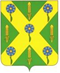 РОССИЙСКАЯ ФЕДЕРАЦИЯОРЛОВСКАЯ ОБЛАСТЬНОВОСИЛЬСКИЙ РАЙОННЫЙ СОВЕТ НАРОДНЫХ ДЕПУТАТОВРЕШЕНИЕ           9 июля 2019 года                                                      №  180  -РСг. Новосиль О решении «Об утверждении Порядка внутреннихмуниципальных заимствованийНовосильского района Орловской области»        В соответствии со статьей 18 Устава  Новосильского  района Орловской области, принятого постановлением Новосильского районного Совета народных депутатов от 22 июня 2005 года № 111 «Об Уставе муниципального образования Новосильский район Орловской области», Новосильский районный Совет народных депутатов  РЕШИЛ:      1. Принять  решение  «Об утверждении Порядка внутренних муниципальных заимствований Новосильского района Орловской области»     2. Направить принятое решение главе Новосильского района для подписания и опубликования.     3. Контроль за исполнением принятого решения возложить на комиссию  по законодательству и правовому регулированию и комиссию по бюджету, налогам и экономической реформе.      Врио председателя Новосильского районного Совета народных депутатов                                   В. Н. МалаховаРОССИЙСКАЯ ФЕДЕРАЦИЯОРЛОВСКАЯ ОБЛАСТЬНОВОСИЛЬСКИЙ РАЙОННЫЙ СОВЕТ НАРОДНЫХ ДЕПУТАТОВРЕШЕНИЕ9 июля  2019 года №  844г. Новосиль Об утверждении Порядка внутреннихмуниципальных заимствованийНовосильского района Орловской области                                                                     Принято                                                                                                 Новосильским районным  Советом народных депутатов                                                                                                       9 июля 2019 года        В соответствии со статьей 18 Устава Новосильского  района Орловской области,  принятого постановлением Новосильского районного Совета народных депутатов от 22 июня 2005 года № 111 «Об Уставе муниципального образования Новосильский район Орловской области», Новосильский районный Совет народных депутатов  РЕШИЛ:1. Утвердить Порядок внутренних муниципальных заимствований Новосильского района Орловской области, согласно приложению.2. Признать утратившим силу Постановление Новосильского районного Совета народных депутатов от 14.10.2005 года  № 125 «Об утверждении Положения о порядке осуществления муниципальных заимствований Новосильского района».3. Настоящее решение  вступает в силу с момента подписания и подлежит опубликованию на официальном сайте администрации района.Врио председателяНовосильского районного Совета народных депутатов 						 В. Н. МалаховаГлава Новосильского района 						А. И. Шалимов